      GAUDREVILLE-LA-RIVIÈRE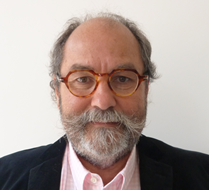 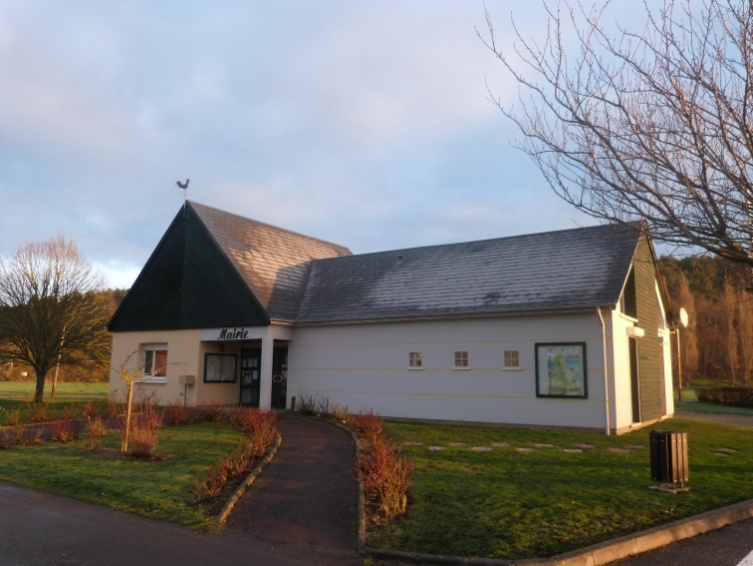 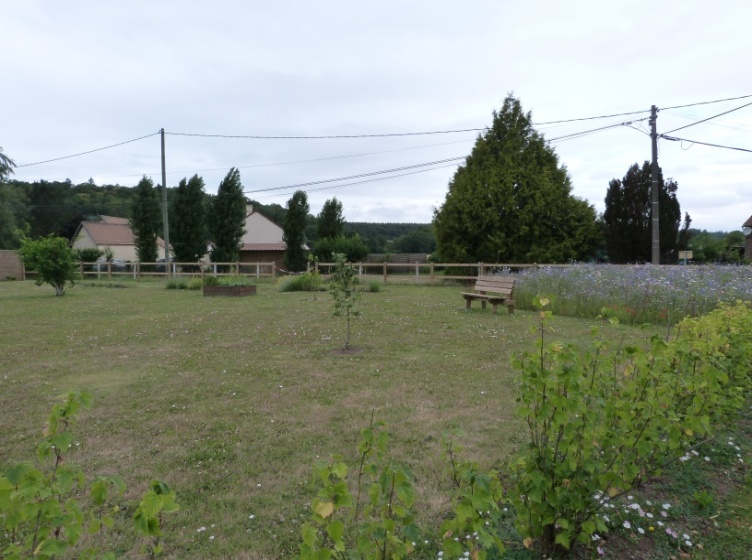 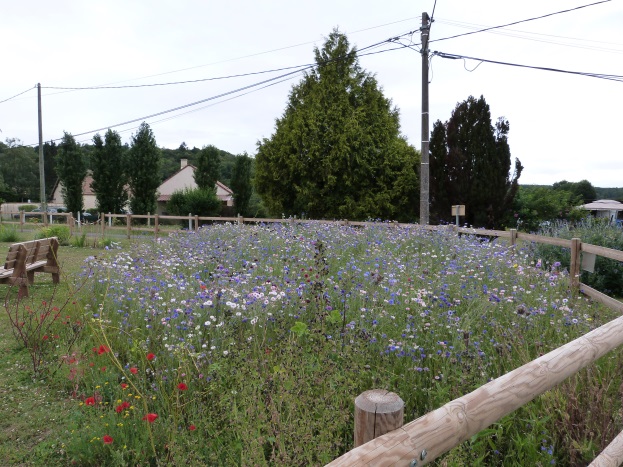 Le conseil municipal a été élu au 1er tour avec un taux de participation de 59,07%.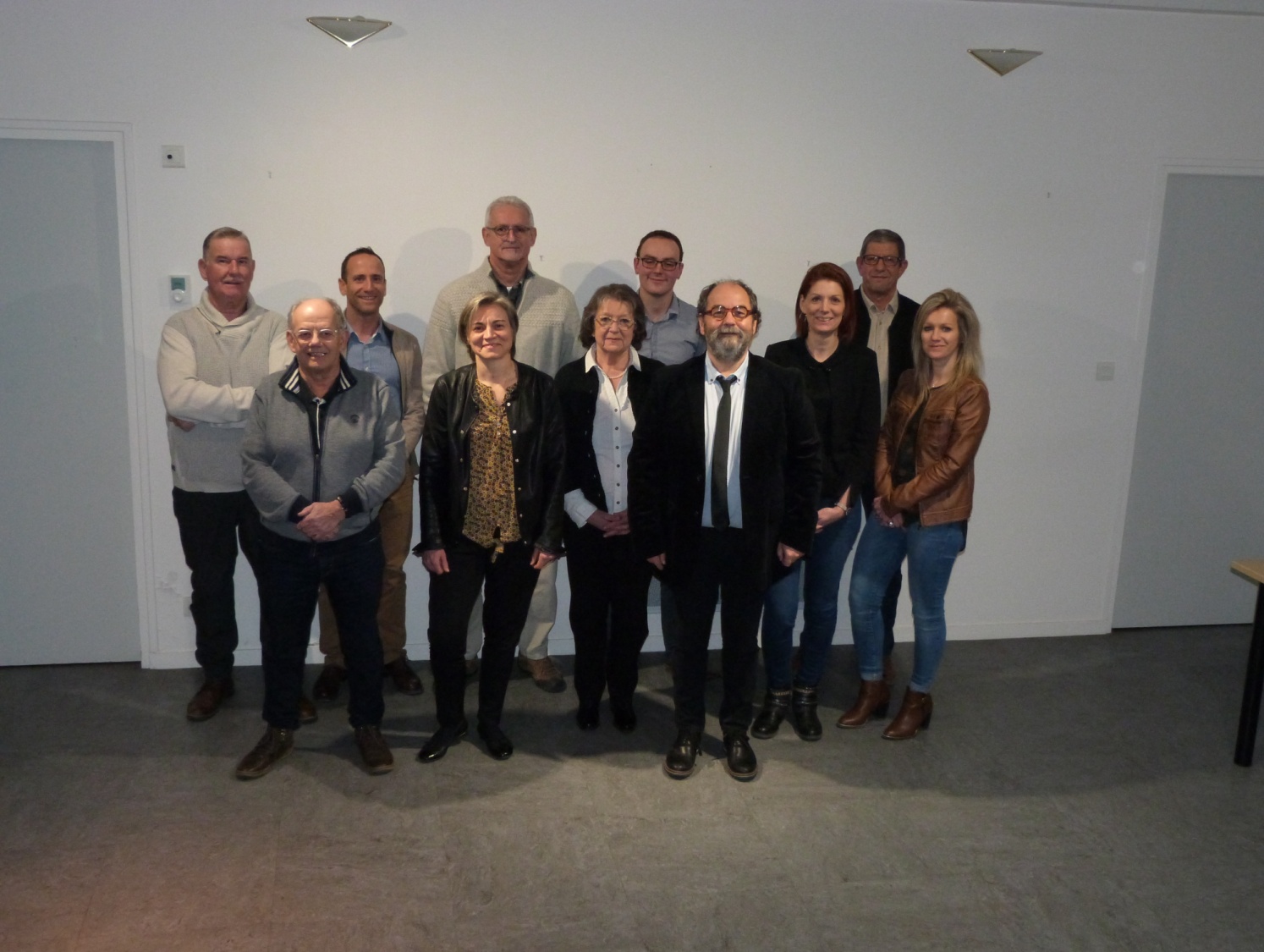 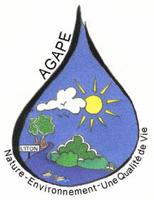 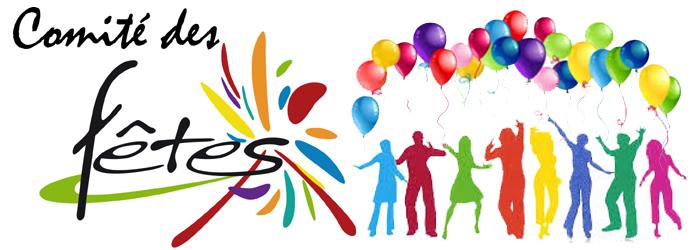 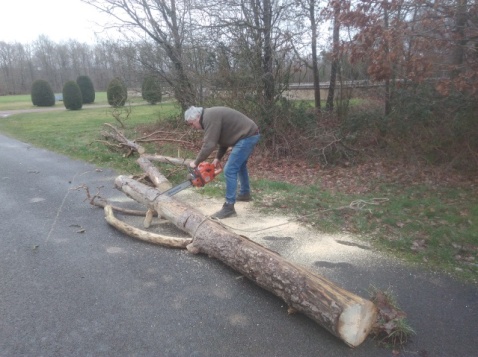 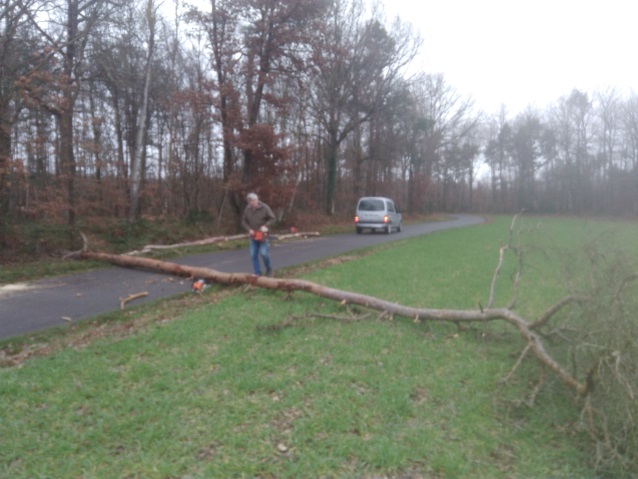 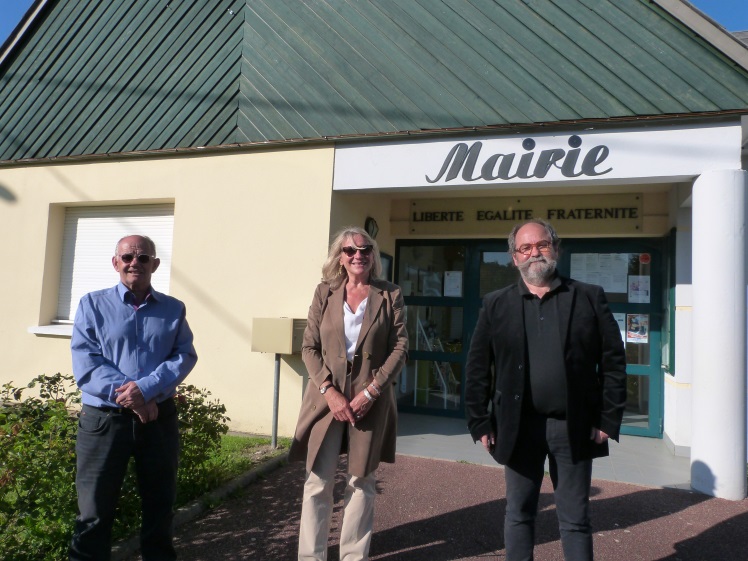 La sénatrice Mme DURANTON  a remis la médaille du Sénat à M. CRESTEY-HONORÉ en présence de M. Le Maire.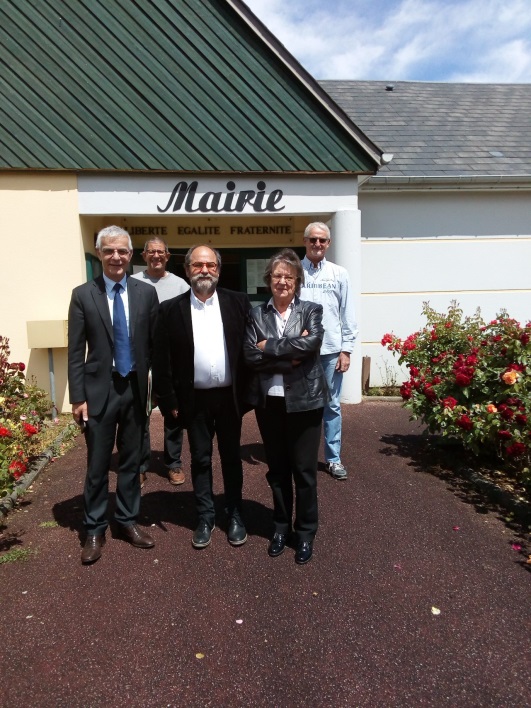 Le 12/06/2020Le sénateur de l’Eure M. MAUREY accueilli par M. Le Maire accompagné de D. BERRAYAH, P. VANHUMBEECK et F. DUVRAC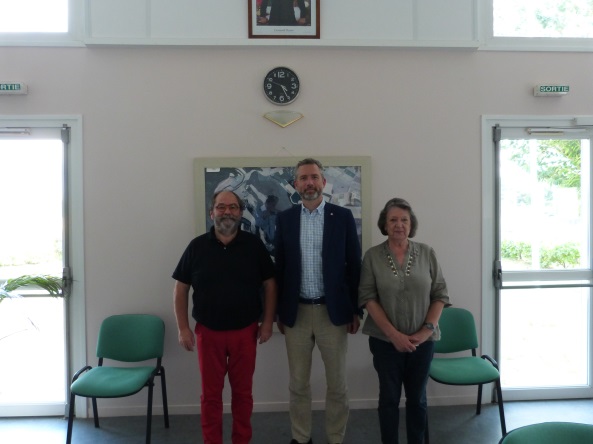 	Le 26/06/2020Le député de l’Eure M. GOUTTEFARDEreçu par M. Le Maire et F.DUVRAC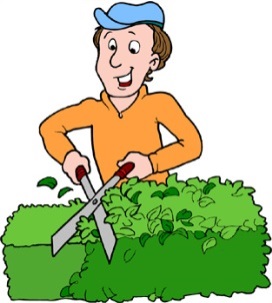 Nous vous rappelons que la taille des haies est indispensable et reste à votre charge. Elle est obligatoire pour la circulation des véhicules notamment des bus scolaires et des camions poubelles.La circulaire du 18 novembre 2011 relative à l’interdiction de brûlage à l’air libre des déchets verts précise que cette pratique est strictement proscrite pour les particuliers et les collectivités.En effet, au-delà des potentiels troubles du voisinage occasionnés par les odeurs et la fumée ainsi que des risques d’incendies, le brûlage à l’air libre émet de nombreux polluants qui sont d’autant plus importants que les végétaux sont verts et humides. 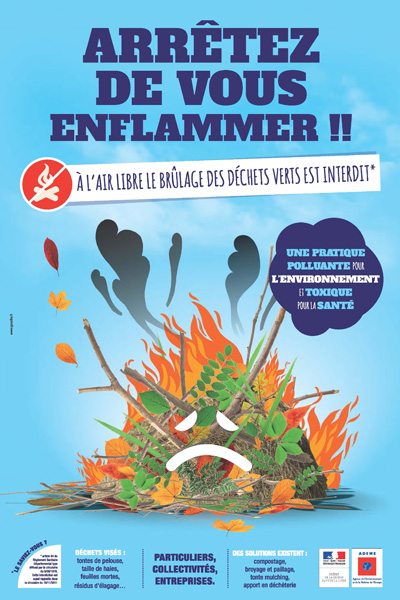 Pour rappel, sont considérés comme déchets verts :les feuilles mortes,les tontes de gazon,les tailles de haies et d’arbustes,les résidus d’élagage,les déchets d’entretien de massifs,les autres déchets végétaux issus des jardins et parcs de particuliers.Des solutions alternatives adaptées existent, plus respectueuses de l’environnement, et privilégient la valorisation des déchets  verts  tels que le compostage, le  broyage, le paillage, les apports en déchetteries.En cas de non-respect de la réglementation, une contravention de 450€ peut être appliquée à tout contrevenant conformément à l’article 131-13 du code pénal.Rappel des horaires de déchetterie de Conches : Les lundis, vendredis, samedis : 9h00 – 12h00 et de 13h30 – 17h30Les mardis et jeudis : 13h30 – 17h30L’article 7 de l’arrêté DTARS-SE/ N° 19-14 de la préfecture de l’Eure relatif à la lutte contre le bruit de voisinage dans le département de l’Eure stipule que les activités bruyantes, effectuées par des particuliers, telles que la rénovation, le bricolage et le jardinage, réalisées à l’aide d’outils ou d’appareils tels que les tondeuses à gazon, tronçonneuses, perceuses, raboteuses, scies mécaniques, bétonnières, compresseurs à air ou haute pression, etc., susceptibles de causer une gêne pour le voisinage ne peuvent être effectuées, sauf intervention urgentes, à l’extérieur ou à l’intérieur des bâtiments que :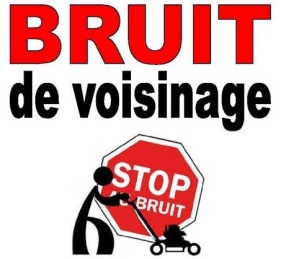 les jours ouvrables de 8h30 à 12h et de 14h30 à 20h ;les samedis de 9h à 12h et de 15h à 19h ;les dimanches et jours fériés de 10h à 12h.ÉLUS Nombre de votesInscrits prévus :193Grégoire BATAILLE101Inscrits :193Djeilali BERRAYAH99Absentions :79Élise BUISSON104Votants :114Jacky CRESTEY-HONORÉ103Votes exprimés :107Philippe DELAMARE98Votes blancs :4Françoise DUVRAC102Votes nuls :3Ghislain HOMO98Fabien LEFEBVRE104Marion ROBERT101Philippe VANHUMBEECK94Marie-France VERGONJANNE104COMMISSIONS MEMBRES COMMUNAUTÉ DE COMMUNESG.HOMO – F.DUVRACTRAVAUX - URBANISMED. BERRAYAH – F.DUVRAC – P.VANHUMBEECK – E.BUISSON J.CRESTEY – P.DELAMARE – F.LEFEBVREFINANCESF.DUVRAC – G.HOMO – G.BATAILLE – F.LEFEBVRE – E.BUISSONSMABIF.DUVRAC – F.LEFEBVREENVIRONNEMENTF.DUVRAC – D.BERRAYAH – P.VANHUMBEECK – G.BATAILLESIÈGEF.DUVRAC – D.BERRAYAHSICOSD.BERRAYAHSIVOSF.DUVRAC – MF.VERGONJANNE – M.ROBERT – E.BUISSONIMPÔTSG.HOMO – M.ROBERTCCASJ.CRESTEY – P.VANHUMBEECK – E.BUISSON – P.DELAMAREFÊTES - CÉRÉMONIESF.DUVRAC – M.ROBERT – MF.VERGONJANNE – E.BUISSONCOMMUNICATIONG.HOMO – F.DUVRAC – M.ROBERT – MF.VERGONJANNEPAPILLONS BLANCSD.BERRAYAHSUBVENTIONS ACCORDÉES1790 €urosAFSEPNAFSEP40 €urosAGAPE140 €urosAMICALE DES DONNEURS DE SANG40 €urosAMICALE DU CHENE AU LOUP40 €urosAMIGAG100 €urosANCIENS COMBATTANTS100 €urosASSOCIATION DE CHASSE DE GAUDREVILLE140 €urosASSOCIATION LA CLÉ40 €urosCFAIE60 €urosCOMITÉ DES FÊTES650 €urosLA CROIX ROUGE40 €urosLE FOYER DES MURETS100 €urosGLISOLLES ENFORME40 €urosRESTAURANTS DU CŒUR50 €urosSECOURS POPULAIRE FRANÇAIS50 €urosPOMPIERS40 €urosSPAE40 €urosVIE ET ESPOIR40 €urosVOYAGE SCOLAIRE – ÉCOLE DE GLISOLLES40 €uros